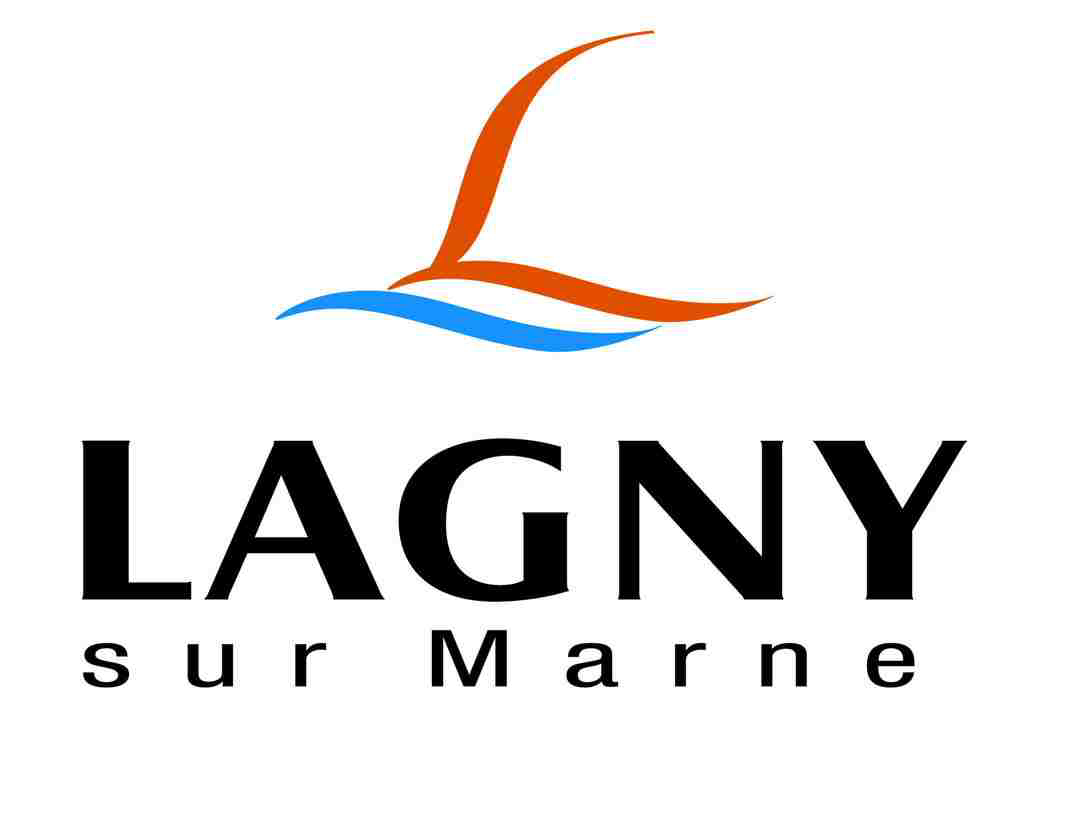 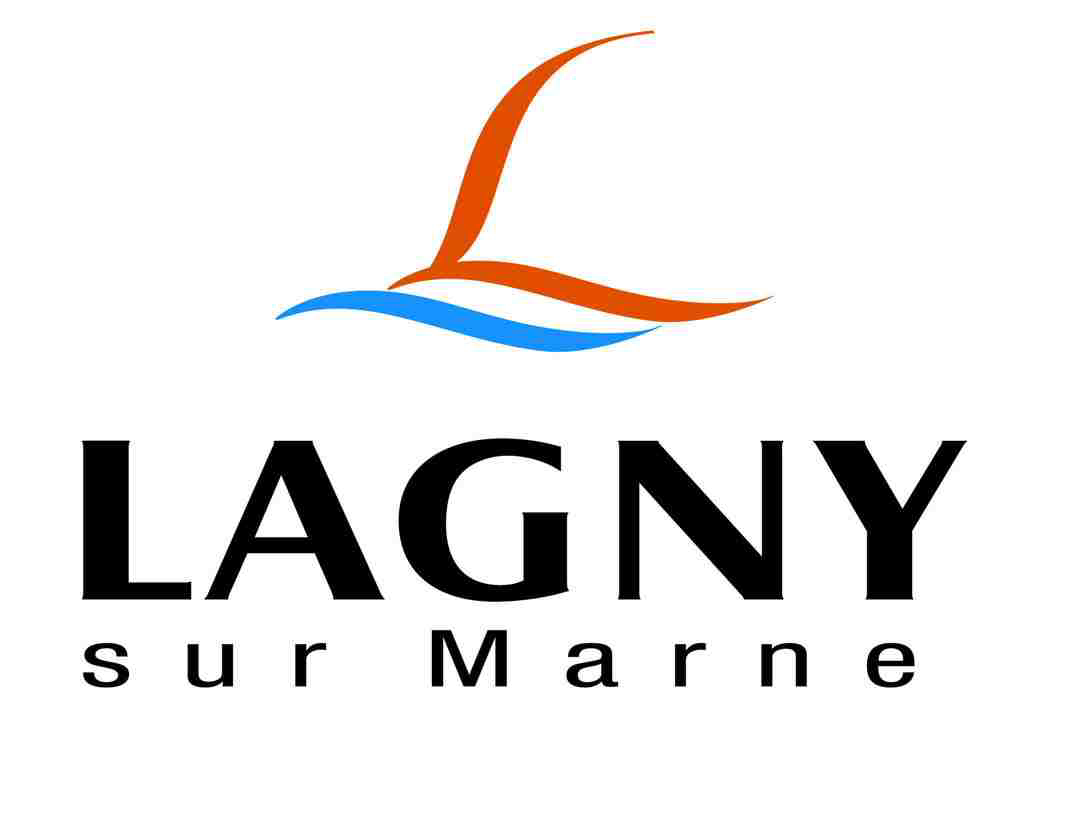 LA VILLE DE LAGNY SUR MARNERECRUTEUN AGENT DE GESTION COMPTABLE/ASSISTANT ADMINISTRATIF  (H/F) Placé sous l’autorité de la Directrice des Services Financiers au sein d’un service de 7 agents, vous êtes chargé(e) de :Assurer l'engagement des marchés (hors BC) et le mandatement des dépenses de fonctionnement de la ville pour les secteurs suivants : services à la population (culture animations loisirs, affaires civiles, élections, enfance, classes d’environnement, centres de loisirs, multi-accueils, sports, jeunesse pouvant évoluer en fonction des besoins), secrétariat général, foncier et urbanismeAssurer l’engagement des marchés (hors BC) et le mandatement des dépenses de fonctionnement de la ville pour les secteurs suivants : cabinet du Maire, communication, police municipale, commerce et ressources HumainesAssurer l’accueil et le secrétariat général de la direction : rédaction de bordereaux d’envoi, CCID, réservations de salles, rédaction de procédures, classement des états fiscaux, archivage budgétaire, suivi des délibérations…Compléter mensuellement le tableau de bord d’activité du service.Réceptionner les fichiers en retour de la DGFIP (OCRE).Gérer, en lien avec les directions, la régularisation des régies d’avances (rédaction des arrêtés en binôme avec un autre agent de gestion comptable).Profil recherché Maîtrise de la comptabilité publique (M14).Connaissance de la réglementation en vigueur en matière de marchés publicsConnaissance des outils bureautiquesCapacités rédactionnellesRigueur et sens de l’organisationEsprit d’équipeDevoir de discrétion PolyvalenceConnaissance du logiciel CIRIL finances appréciéeRémunération statutaire + Régime indemnitaire + prime annuelle + Amicale du personnelPoste à pourvoir rapidementSi vous êtes intéressé(e)s par cette offre, merci d'adresser votre candidature : 
A Monsieur le Maire
Mairie de Lagny-sur-Marne
2 place de l'Hôtel de Ville
77400 Lagny-sur-Marne 
Ou par courriel : recrutement@lagny-sur-marne.fr